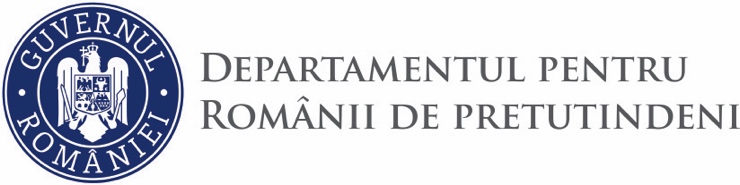 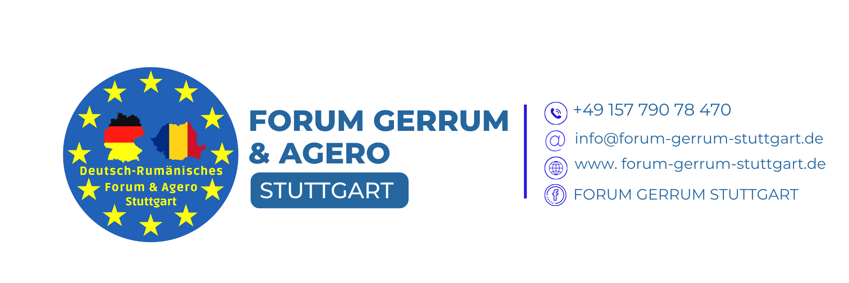 Comunicat de PresăForumul German Român Stuttgartdesfășoară proiectul „Consolidarea și extinderea activității Asociației în 2023“Asociația Forumul German Român din Stuttgart desfășoară, în perioada 1 ianuarie – 31 decembrie 2023, proiectul "Consolidarea și Dezvoltarea Activității Asociației în 2023", finanțat de Departamentul pentru Românii de Pretutindeni cu suma de 251.022 RON (51.229 EURPrin eforturi comune și o echipă dedicată, proiectul își propune să atingă următoarele obiective majore:Organizarea a cel puțin 12 evenimente culturale pe an, incluzând spectacole de teatru, participarea la manifestări interculturale și sesiuni informative pentru diferite categorii de vârstă din comunitatea românească.Distribuirea a 800 de bilete gratuite pentru copii și 400 de bilete pentru seniori la diverse evenimente culturale, consolidând astfel legăturile și angajamentul față de aceste două categorii importante ale comunității.Dezvoltarea unui nucleu activ de acțiune prin creșterea echipei de voluntari de la 36 la 60 de persoanePromovarea Imaginii României prin articiparea activă la evenimente majore precum Sommerfestival der Kulturen 2023, atrăgând atenția asupra culturii, tradițiilor și valorilor românești.Înființarea unui ansamblu de dansuri populare, pentru adulți și copii, pentru a păstra și promova frumusețea tradițiilor noastre.Continuarea colaborării strânse cu organizațiile partenere, inclusiv Ibera și Vij Stuttgart, pentru a oferi suport și consiliere membrilor comunității în diverse domenii.Pentru mai multe informații și actualizări privind proiectul, vă invităm să urmăriți pagina noastră oficială de Facebook și site-ul web.Stuttgart, 15 iunie 2023